What is the Sports Premium?In April 2013, the Government announced new funding for physical education (PE) and sport. This funding has been allocated to all primary schools since 1st September 2013 and is used to improve the quality and breadth of PE and sport provision. Recently the government have committed to funding the primary school Sports Premium up until April 2021 - an investment worth £750 million. Purpose of the funding:Schools will spend the sport funding on improving their provision of PE and sport, but they will have the freedom to choose how they do this. Possible uses of the funding include: ∙ Hiring specialist qualified sports coaches to work alongside primary teachers when teaching PE ∙ New extra-curricular sport clubs∙ Paying for professional development opportunities in PE/sport ∙ Providing cover to release primary teachers for professional development in PE/sport ∙ Running sport competitions, or increasing participation in the school games ∙ Buying quality assured professional development modules or material for PE/sport ∙ Providing places for pupils on after school sport clubs.Courtney Primary School has been working towards the delivery of high quality PE and school sport provision for a number of years. We have evaluated our current practice and decided on our priorities for 2019/20. The PE and sport funding will be used to meet these. For the 2021-22 financial year, Courtney Primary School will receive £17, Sports Premium.Academic Year: 2021/2022Total funds allocated:Total expenditure Date Updated: Date Updated: Key Indicator 1: The engagement of all pupils in regular physical activity – Chief Medical Officer guidelines recommend that primary school children undertake at least 30 minutes of physical activity a day in school.  This has become even more essential following school closures March - September 2020 and January-March 2021. Key Indicator 1: The engagement of all pupils in regular physical activity – Chief Medical Officer guidelines recommend that primary school children undertake at least 30 minutes of physical activity a day in school.  This has become even more essential following school closures March - September 2020 and January-March 2021. Key Indicator 1: The engagement of all pupils in regular physical activity – Chief Medical Officer guidelines recommend that primary school children undertake at least 30 minutes of physical activity a day in school.  This has become even more essential following school closures March - September 2020 and January-March 2021. Key Indicator 1: The engagement of all pupils in regular physical activity – Chief Medical Officer guidelines recommend that primary school children undertake at least 30 minutes of physical activity a day in school.  This has become even more essential following school closures March - September 2020 and January-March 2021. Key Indicator 1: The engagement of all pupils in regular physical activity – Chief Medical Officer guidelines recommend that primary school children undertake at least 30 minutes of physical activity a day in school.  This has become even more essential following school closures March - September 2020 and January-March 2021. School focus with clarity on intended impact of pupils:Rationale for choice:Milestones to achieve:Impact and evidence Impact and evidence Funding Allocated:Provide opportunitiesphysical activities.Break and lunchtime are the two times of the school day that offer pupils the greatest opportunity for physical activities.  The school wants to maximise the number of children who are physically active at this time and the breadth of activity options available to them.  In order to do this, the school will:Introduce the use of pupil play leaders (between 12.30 and 12.55 each day with the support of PE coaches/teachers) to encourage all pupils to be physically active.Use a staff play leader to encourage all pupils to be physically active.Increase the availability of resources that children can use at playtime. Play leaders to ‘coach’ the children into playing organised games. PE lead and Sports coach to a rota of 12 activities that the play leaders/coaches can run. With the support of the chosen play leaders.Sports coach to opportunities to monitor pupil play leaders at lunch times.(T1-6)Sports coach/PE lead to meet with pupil play leaders termly and review impact and involvement at break/lunch times.Identify if new playground equipment is needed to support play leaders. Engage in conversations with LBS to find out what they need on the playground. Sports coach/es to begin leading a lunchtime club at least once a week. Every class to continue engaging in an additional 10 minutes of daily exercise. PE lead to review and monitor the impact of this and what activities are being undertaken. PE subject lead ensures every class participates in daily exercise. Key Indicator 2: The profile of PE sport being raised across the school as a tool for whole school improvement.Key Indicator 2: The profile of PE sport being raised across the school as a tool for whole school improvement.Key Indicator 2: The profile of PE sport being raised across the school as a tool for whole school improvement.Key Indicator 2: The profile of PE sport being raised across the school as a tool for whole school improvement.School focus with clarity on intended impact of pupils:Rationale for choice:Milestones to achieve:Impact and evidenceFunding Allocated:Promote healthy and active lifestyle through many mediums: sports curriculum, PHSE lessons and science lessons.We will continue to establish and boost our school partnership with Progressive Sports and use their expertise to boost PE across the school. Progressive Sports will help us too:Boost the confidence and training of teachers in schoolProvide high quality planning for all teachers High quality sports coachingNetwork support ResourcesOur PE curriculum will be reviewed as a result of the two recent lockdowns. The school PE lead and the sports coaches will develop a year plan which will aim to develop skills and games as a result of acknowledging the year groups last full year of PE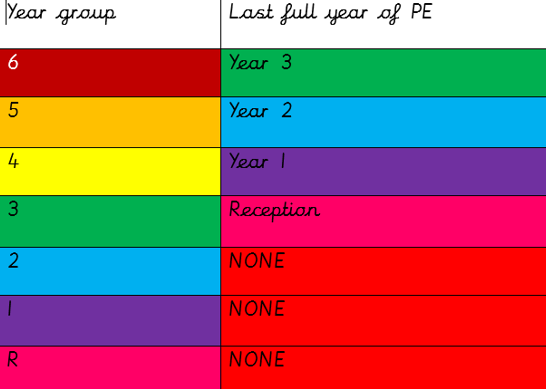 PE and physical activity will need a boost in school. Progressive sports and PE lead will plan to:lead internal groups which will aim to involve all children.Progressive Sports will also boost the teacher’s confidence by offering teaching the chance to observe their lesson and teach side-by-side.They will plan a Sports Day which will suit all children and get children excited for sport. Courtney Primary School to continue their relationship with Progressive Sports and maximise their expertise the coach PE lead and other teachers. PE Lead and Sports coaches will create a yearly plan that will refresh PE and give children more experiences. The new plan will also develop skills that children may have lost or not been taught as a result of Covid. New PE plan will be reviewed by teachers and children through pupil conferencing. the opportunities presented by the change for life programme to promote healthy living and lower BMI in a proportion of the school population. Key Indicator 3: Broader experience of a range of sports and activities offered to all pupils.Key Indicator 3: Broader experience of a range of sports and activities offered to all pupils.Key Indicator 3: Broader experience of a range of sports and activities offered to all pupils.Key Indicator 3: Broader experience of a range of sports and activities offered to all pupils.School focus with clarity on intended impact of pupils:Rationale for choice:Milestones to achieve:Impact and evidenceFunding Allocated:Review the quality of extra-curricular provision including: Range of activities offered, Ensure the enhancement and extension of our curriculum provision,Inclusive practice,The promotion of active, healthy lifestyles, Quality of staff providing the activity, Pupil needs/interests (Pupil Voice), Partnerships and links with clubs, Provision for talented athletes.Progressive Sports will plan sports lessons that will give pupils a broad range of sport experiences that will link into skill development (eg. ball skills, hand eye coordination).We want to increase the participation of children in afterschool sports clubs by offering a broader range of sports and experiences they are unlikely to have a home. Sports coach will offer afterschool clubs to different target groups to provide all round opportunity (eg. once a month having an all-girls football club). We want to link the skills being learnt in clubs to external competitions so the school can field more teams.Certain target children benefit greatly from booster sessions which are provided over and above the school’s statutory requirements.The Courtney K has been such a success that it will continue this year. Hopefully, we will be able to offer fundraising opportunities and spectators will be able to support. Sports Coach to a range of extra-curricular clubs, open for all children in all years and to monitor which children are frequently taking part. These groups will be monitored and reviewed if the same children are signing up.  (T1-6)  Target groups: PP, SEN, boys/girlsIntroduction of lunch time clubs may help with including these target groups. Sports coach, with support of PE lead and pupil voice, to a comprehensive plan of all the clubs to run for the whole year. This will then be shared with parents so they can prepare and be aware of what is up and coming in school and promote participation at home. Sports coach to increase the level of skills being taught in clubs and monitor the skills being evidenced. (T 5/6)School to offer booster lessons to targeted children to increase levels of proficiency. (T6)Courtney K to run in T6 with the addition of fundraising. Gold award achieved through adding two links to external sports links.Key Indicator 4: Increased participation in competitive sport.Key Indicator 4: Increased participation in competitive sport.Key Indicator 4: Increased participation in competitive sport.Key Indicator 4: Increased participation in competitive sport.Key Indicator 4: Increased participation in competitive sport.School focus with clarity on intended impact of pupils:School focus with clarity on intended impact of pupils:Rationale for choice:Milestones to achieve:Funding Allocated:Funding Allocated:Provide opportunities for all children to take part in competitive sport: personal achievements, within their houses (level 1 competitions) and against other schools/ tournaments (level 2 competitions).Provide opportunities for all children to take part in competitive sport: personal achievements, within their houses (level 1 competitions) and against other schools/ tournaments (level 2 competitions).Courtney Primary School to boost inter-house competitions within school. The new houses will mean a larger number of children that can compete more frequently in competitions that will be based on PE lessons.Courtney Primary School to be in contact with envision hub and other local schools to begin developing a competition rota. Competitions will be based on PE games or afterschool club sports. Parents were often unable or unwilling to take pupils to events and it was found that participation increased if the school provided transport and the sports coach accompanied them.Pupils were sometimes reluctant to compete and it is felt that publicising attendance and successes will encourage children to represent the school and increase their sense of pride.Some children were very nervous about competing.  It is felt that if more competitions are run internally or with close partner schools, this will embolden more pupils to compete and build their resilience.Reintroduce external tournaments with pupils attending in term 5/6 – if Covid restrictions allow this. Sports coach and PE Lead to contact local schools to draft a competition calendar for the latter end of this year and early next year – Covid restriction pending. Sports coach to continue monitoring participation in external events and target vulnerable groups (PP, SEN, girls, overweight children) (T5/6) Sports coach to continue to accompany pupils to external tournamentsSchool to continue to provide transport to the events to enable pupils to attend. (T 5/6)Sports coach to work closely with office staff to publicise competitions attended through photos and articles, in the newsletter, on the website and on twitter and in assemblies. (T5/6)To increase intra-school/house competitions to help pupils to build resilience for competition in less familiar surroundings. (T5/6)